Lucas County Farm BureauAndLucas County Soil and WaterInvite you to attend Nutrient Management DayApril 6, 2017Bass Pro Conference Room10000 Bass Pro Blvd, Rossford, OH 4346010:30 AM – 1:30 PMTopics included:Nutrient Management – John P. Fulton, Ohio State University Associate Professor.360 Soil Scan research with information being presented by local SWCD which will include testimony by current users.Soil Biology – Local Farmer, Ron Snyder.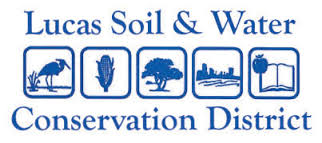 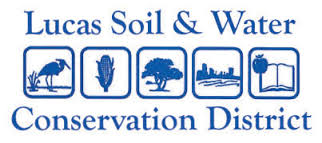 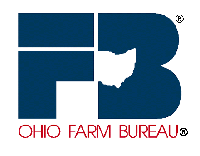 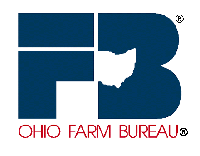 